Poziomy przechowywania danych o zakresach numeracji / numerach przeniesionych – przykłady Spis treści1	Poziomy przechowywania danych o zakresach numeracji oraz numerach przeniesionych	32	Przykładowe wpisy w bazie danych w zależności od zdarzenia biznesowego.	52.1	Przykład I  - wpisów w Tabeli bazy danych numeracji	82.2	Przykład II – wpisów w Tabeli bazy danych numeracji.	92.3	Przykład III – wpisów w Tabeli bazy danych numeracji.	102.4	Przykład IV – wpisów w Tabeli bazy danych numeracji	122.5	Przykład V – wpisów w Tabeli bazy danych numeracji	132.6	Przykład VI – wpisów w Tabeli bazy danych numeracji	142.7	Przykład VII – wpisów w Tabeli bazy danych numeracji	152.8	Przykład VIII – wpisów w Tabeli bazy danych numeracji	162.9	Przykład IX – wpisów w Tabeli bazy danych numeracji	172.10	Przykład X – wpisów w Tabeli bazy danych numeracji	182.1	Przykład XI – wpisów w Tabeli bazy danych numeracji	19Poziomy przechowywania danych o zakresach numeracji oraz numerach przeniesionych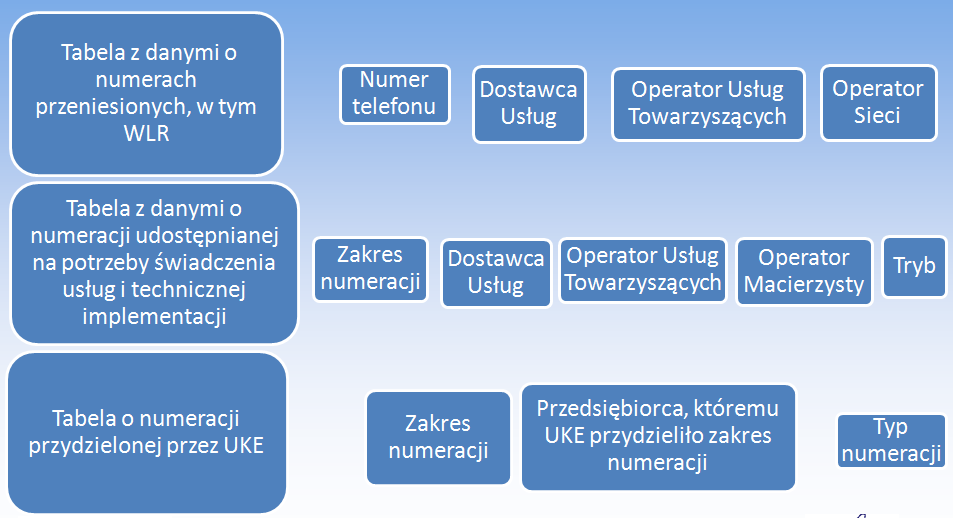 Poziomy przechowywania danych o zakresach numeracji / numerachRysunek obrazuje ogólny schemat Tabeli określającej przynależność konkretnego Numeru do konkretnego Przedsiębiorcy Telekomunikacyjnego, zawierającej na trzech kolejnych poziomach następujące informacje:Poziom 1 – Tabela numeracji przydzielonej przez UKE – o przydziale określonego zakresu numeracji konkretnemu PT przez UKE i jej typie Poziom 2 – Tabela z danymi o numeracji udostępnionej na potrzeby świadczenia usług detalicznych – udostępnieniu określonego zakresu (lub podzakresu) numeracji z Poziomu 1 przez PT, który uzyskał jego przydział od UKE – innemu PT na potrzeby świadczenia usług detalicznych (wpis trybu Udostępnienie – U) lub technicznej implementacji numeracji (wpis trybu Implementacja – I)Poziom 3 – Tabela z danymi o numerach przeniesionych, w tym również numerach, gdzie do świadczenia usługi wykorzystywany jest WLR – aktualnej przynależności konkretnego numeru do Dostawcy Usług świadczącego na określonym Numerze usługę telekomunikacyjną  Abonentowi, Operatora Usług Towarzyszących i Operatora MacierzystegoTryb udostępniania dotyczy numeracji udostępnianej na potrzeby świadczenia usług detalicznych (wpis typu Udostępnienie – U) lub technicznej implementacji numeracji (wpis typu Implementacja – I).Typy numeracji wynikające z przydziałów Prezesa UKE:stacjonarna geograficznastacjonarna niegeograficzna  dla dostępu do usług sieci IN (ABS=80x, 70x)stacjonarna przeznaczona dla usług wykorzystujących technologię IP (AB=39)niegeograficzna dla sieci ruchomychnumeracja dla sieci resortowychsieci przywoławczeniegeograficzna dla sieci ruchomychPrzykładowe wpisy w bazie danych w zależności od zdarzenia biznesowego. W Tabeli będą przechowywane wszystkie niezbędne informacje w zależności od zaistniałego zdarzenia biznesowego, tj. kolejno informacje o:zakresie numeracji przydzielonej przez UKE konkretnemu PT (Poziom 1 – Identyfikator PT) i jej typie, przy czym wpis w bazie danych ma miejsce w momencie wydania decyzji administracyjnej o przydziale numeracji przez UKE określonemu PT (wpisy w bazie danych będą dokonywane przez System PLI CBD na podstawie danych wprowadzonych do Systemu PLI CBD przez WGN UKE), zakresie numeracji udostępnionej przez konkretnego PT innemu PT (Poziom 2 – Identyfikator Dostawcy Usług) w przypadku zawarcia umowy o udostępnieniu zakresu numeracji celem świadczenia usług Abonenckich: uzupełnienie danych o Dostawcy Usług, Operatorze Usług Towarzyszących, Operatorze Macierzystym (wpis typu Udostępnienie – U) lub jej implementacji (wpis typu Implementacja – I), przy czym wpis w bazie danych ma miejsce po potwierdzeniu w SOU przez PT, któremu numeracja została udostępniona, iż dany zakres numeracji został mu udostępniony na podstawie Umowy o udostępnianiu numeracji o której mowa w art. 128 pt,  nie jest dozwolone dalsze udostępnianie numeracji (wpisy w bazie danych będą dokonywane przez System PLI CBD na podstawie danych podanych przez Przedsiębiorców Telekomunikacyjnych w procesie przekazywania danych i numeracji udostępnianej pomiędzy Przedsiębiorcami Telekomunikacyjnymi),  aktualnym statusie przynależności Numeru do konkretnego Dostawcy Usług, Operatora Usług Towarzyszących, Operatora Sieci, w tym wykorzystywania Numeru do świadczenia usługi WLR (Poziom 3 – Identyfikator Dostawcy Usług), w przypadku realizacji usługi Przeniesienia Numeru. Wpis w bazie danych ma miejsce po wysłaniu przez System PLICBD komunikatu E13 do wszystkich PT (wpisu dokonuje System PLI CBD).W przypadku Poziomów 2 i 3 w Tabeli będą ponadto wskazywane Identyfikatory: Operatora Macierzystego – tj. PT, któremu wskazany zakres numeracji został udostępniony (przez PT, któremu numeracja została przydzielona decyzją UKE) na potrzeby Implementacji przez Operatora Macierzystego (Poziom 2),Operatora Usług Towarzyszących – tj. PT, któremu wskazany zakres numeracji został udostępniony na potrzeby Implementacji numeracji w zakresie pozostającym w gestii Operatora Usług Towarzyszących,  (Poziom 2 i Poziom 3)Operatora Sieci – tj. PT, na którego infrastrukturze w danym dniu działa Numer Przeniesiony (w tym również WLR) (Poziom 3)Tryb udostępniania dotyczy wskazania, czy numeracja jest udostępniana na potrzeby świadczenia usług detalicznych (wpis typu Udostępnienie – U) czy dotyczy technicznej implementacji numeracji (wpis typu Implementacja – I)).Przy zgłaszaniu do Systemu PLI CBD przypadku udostępniania zakresu numeracji, zgłaszający (obowiązek zgłoszenia przypadku udostępnienia numeracji leży po stronie tego Przedsiębiorcy Telekomunikacyjnego, który udostępnia numerację) podaje następujące dane:Identyfikator Przedsiębiorcy Telekomunikacyjnego udostępniającego numerację Identyfikator Dostawcy Usług (Przedsiębiorcę Telekomunikacyjnego, który będzie korzystał z udostępnianej numeracji)Identyfikator Operatora Usług TowarzyszącychIdentyfikator Operatora  MacierzystegoPrzykład I  - wpisów w Tabeli bazy danych numeracjiNumeracja przydzielona Przedsiębiorcy Telekomunikacyjnemu (00001) przez UKE i nie udostępniona na podstawie art.128 pt oraz nie udostępniona na potrzeby implementacji. PT sam świadczy usługi detaliczne na swojej infrastrukturze.Numer telefonu z numeracji przydzielonej Przedsiębiorcy Telekomunikacyjnemu (00001) przenosi się do innego Dostawcy Usług (Biorcy 00002), który jest jednocześnie Operatorem Usług Towarzyszących i Operatorem Sieci.Numer telefonu ponownie korzysta z przenoszenia numeru i przenosi się do innego Dostawcy Usług (Biorcy 00003), który jest jednocześnie Operatorem Usług Towarzyszących i Operatorem Sieci.Dane po dezaktywacji u dotychczasowego Dostawcy Usług (00003) - następuje zwrot numeru do PT któremu UKE przydzieliło numerację (00001):Przykład II – wpisów w Tabeli bazy danych numeracji.Numeracja przydzielona Przedsiębiorcy Telekomunikacyjnemu (00006) przez UKE i nie udostępniona na podstawie art.128 pt oraz nie udostępniona na potrzeby implementacji. PT sam świadczy usługi detaliczne na swojej infrastrukturze.Numeracja przydzielona Przedsiębiorcy Telekomunikacyjnemu (00006) przez UKE. (Pod) zakres numeracji zostaje udostępniony na podstawie art.128 pt  PT (00001), ale wyłącznie dla potrzeb zaimplementowania go w sieci tego PT.  Jednocześnie ten PT (00001) posiada infrastrukturę dla pełnienia funkcji Operatora Usług Towarzyszących i Operatora Macierzystego. Usługi detaliczne jednak będą świadczone przez PT, który uzyskał przydział numeracji z UKE. Numer telefonu z zakresu numeracji opisanej jak powyżej przenosi się do innego Dostawcy Usług (Biorcy 00003), który z kolei korzysta z Operatora Usług Towarzyszących (00007)  i Operatora Sieci (00007).Dane po dezaktywacji u dotychczasowego Dostawcy Usług (00003) - następuje zwrot numeru do PT któremu UKE przydzieliło numerację (00006):Przykład III – wpisów w Tabeli bazy danych numeracji.Numeracja przydzielona Przedsiębiorcy Telekomunikacyjnemu (00006) przez UKE.Numeracja przydzielona Przedsiębiorcy Telekomunikacyjnemu (00006) przez UKE. (Pod) zakres numeracji zostaje udostępniony na podstawie art.128 pt innemu PT (00001), ale wyłącznie dla potrzeb zaimplementowania go na potrzeby funkcjonalności Operatora Usług Towarzyszących (00001).Numeracja przydzielona Przedsiębiorcy Telekomunikacyjnemu (00006) przez UKE. (Pod) zakres numeracji zostaje udostępniony na podstawie art.128 pt, ale wyłącznie dla potrzeb zaimplementowania go na potrzeby funkcjonalności Operatora Usług Towarzyszących (00001). Natomiast pewien (pod) zakres numeracji zostaje udostępniony przez PT (00006), który otrzymał przydział numeracji z UKE  Dostawcy Usług (00008) zgodnie z art.128 pt, celem świadczenia usług detalicznych przez tego PT.Numer telefonu z numeracji opisanej jak powyżej przenosi się do innego Dostawcy Usług (Biorcy 00003), który z kolei korzysta z Operatora Usług Towarzyszących (00007), ale sam jest Operatorem Sieci (00003).Dane po dezaktywacji u dotychczasowego Dostawcy Usług (00003) - następuje zwrot numeru do Dostawcy Usług (00008), który dysponuje podzakresem numeracji 601601, w której znajdował się tez numer przeniesiony:Przykład IV – wpisów w Tabeli bazy danych numeracjiNumeracja przydzielona Przedsiębiorcy Telekomunikacyjnemu (00001) przez UKE.Przedsiębiorca Telekomunikacyjny (00001) udostępnił na podstawie art. 128 pt przydzielony (pod) zakres numeracji Dostawcy Usług (00006) na potrzeby świadczenia usług detalicznych, przy czym Dostawca Usług (00006) jest jednocześnie Operatorem Usług Towarzyszących i Operatorem Macierzystym.  Numer telefonu z numeracji opisanej jak powyżej przenosi się do innego Dostawcy Usług (Biorcy 00003), który z kolei korzysta z Operatora Usług Towarzyszących (00007) i ale sam jest Operatorem Sieci (00003).  Dane po dezaktywacji u dotychczasowego Dostawcy Usług (00003) - następuje zwrot numeru do Dostawcy Usług (00006).  Przykład V – wpisów w Tabeli bazy danych numeracjiNumeracja przydzielona Przedsiębiorcy Telekomunikacyjnemu (00001) przez UKE.Przedsiębiorca Telekomunikacyjny (00001) udostępnił na podstawie art. 128 pt przydzielony (pod) zakres numeracji Dostawcy Usług (00006) na potrzeby świadczenia usług detalicznych, przy czym Dostawca Usług (00006) korzysta z usług innego Przedsiębiorcy Telekomunikacyjnego (00002) w zakresie funkcjonalności Operatora Usług Towarzyszących i Operatora Macierzystego (00002).Po zakończeniu obowiązywania umowy o udostępnianiu zakres wraca do Przedsiębiorcy Telekomunikacyjnego (00001), który miał ten zakres przydzielony przez UKE.Przykład VI – wpisów w Tabeli bazy danych numeracjiNumeracja przydzielona Przedsiębiorcy Telekomunikacyjnemu (00001) przez UKE.Przedsiębiorca Telekomunikacyjny (00001) udostępnił na podstawie art. 128 pt przydzielony (pod)zakres numeracji Dostawcy Usług (00006) na potrzeby świadczenia usług detalicznych i wykorzystuje on innych Przedsiębiorców Telekomunikacyjnych w zakresie funkcjonalności Operatora Usług Towarzyszących (00005) i Operatora Macierzystego (00007).Przykład VII – wpisów w Tabeli bazy danych numeracjiNumeracja przydzielona PT (00011) będącemu Operatorem Infrastrukturalnym przez UKE.Numer telefonu z zakresu numeracji PT (00011) zostaje przeniesiony do innego Dostawcy Usług (00022), który jednocześnie jest Operatorem Usług Towarzyszących i wykorzystuje do świadczenia usługi detalicznej usługę hurtową WLR zakupioną u Operatora Infrastrukturalnego.Dane po dezaktywacji u dotychczasowego Dostawcy Usług i zwrocie numeru do PT któremu UKE przydzieliło numerację (00011):Przykład VIII – wpisów w Tabeli bazy danych numeracjiNumeracja przydzielona Przedsiębiorcy Telekomunikacyjnemu (00429) przez UKE.Numer telefonu z zakresu numeracji PT (00429) zostaje przeniesiony do innego Dostawcy Usług (00017), który jest jednocześnie i Operatorem Usług Towarzyszących i Operatorem Sieci.Numer telefonu, o którym mowa powyżej, przenosi się do innego Dostawcy Usług (00063), który do jej świadczenia będzie używał usługi WLR od Przedsiębiorcy Infrastrukturalnego (000429)Dane po dezaktywacji u dotychczasowego Dostawcy Usług (00063) i zwrocie numeru do PT któremu UKE przydzieliło numerację (00429):Przykład IX – wpisów w Tabeli bazy danych numeracjiNumeracja przydzielona PT (00011) będącemu Operatorem Infrastrukturalnym przez UKE.Numer telefonu z zakresu numeracji PT (00011) zostaje przeniesiony do innego Dostawcy Usług (00022), który wykorzystuje do świadczenia usługi detalicznej usługę hurtową WLR zakupioną u Operatora Infrastrukturalnego.Numer telefonu przenosi się do innego Dostawcy Usług (00044) na usługę telefoniczną do Dostawcy Usług, który jest jednocześnie Operatorem Usług Towarzyszących oraz Operatorem Sieci (00044).Dane po dezaktywacji u dotychczasowego Dostawcy Usług i zwrocie numeru do PT któremu UKE przydzieliło numerację (00011):Przykład X – wpisów w Tabeli bazy danych numeracjiNumeracja przydzielona PT (nie Operatorowi Infrastrukturalnemu) przez UKENumer telefonu przenosi się do Operatora Infrastrukturalnego (00011)Następnie następuje przeniesienie numeru do kolejnego Dostawcy Usług (00066), który wykorzystuje do świadczenia usługi detalicznej Usługę Hurtową WLR nabytą u Operatora Infrastrukturalnego (00011)Dane po dezaktywacji u dotychczasowego Dostawcy Usług i zwrocie numeru do Operatora Macierzystego (00044):Przykład XI – wpisów w Tabeli bazy danych numeracjiNumeracja przydzielona PT (00006) będącemu Operatorem Infrastrukturalnym przez UKEPrzedsiębiorca Telekomunikacyjny (00006) udostępnił na podstawie art. 128 pt przydzielony (pod) zakres numeracji Dostawcy Usług (00136) na potrzeby świadczenia usług detalicznych, przy czym Dostawca Usług korzysta z usług Przedsiębiorcy Telekomunikacyjnego (00006) w zakresie funkcjonalności Operatora Usług Towarzyszących i Operatora MacierzystegoNastępuje przeniesienie numeru do Dostawcy Usług (00006), z którego infrastruktury korzysta PT (00136), czyli nie ma zmiany Operatora Usług Towarzyszących i Operatora Sieci Numer telefonuIdentyfikator Dostawcy UsługIdentyfikator Operatora Usług TowarzyszącychIdentyfikator Operatora Usług TowarzyszącychIdentyfikator Operatora SieciIdentyfikator Operatora SieciZakres numeracjiIdentyfikator Dostawcy UsługIdentyfikator Operatora Usług TowarzyszącychIdentyfikator Operatora Usług TowarzyszącychIdentyfikator Operatora  MacierzystegoTryb udostępnianiaZakres numeracji Identyfikator Przedsiębiorcy TelekomunikacyjnegoIdentyfikator Przedsiębiorcy TelekomunikacyjnegoTyp numeracjiTyp numeracjiTyp numeracji601 0000100001000010000160160160100002000020000200002601 0000100001000010000160160160100003000030000300003601 00001000010000100001601 0000100001000010000160100006000060000600006601601000060000100001I6010000600006000060000660160160100003000070000700007601601000060000100001I60100006000060000600006601601000060000100001I601000060000600006000066010000600006000060000660160000060000100006I601 00006000060000600006601601000080000100006U60160000060000100006I601 0000600006000060000660160160100003000070000300003601601000080000100006U60160000060000100006I601 00006000060000600006601601000080000100006U60160000060000100006I601 0000600006000060000660100001000010000100001601601000060000600006U601 0000100001000010000160160166600003000070000300003601601000060000600006U601 00001000010000100001601601000060000600006U601 0000100001000010000160100001000010000100001601601000060000200002U601 000010000100001000016010000100001000010000160100001000010000100001601601000060000500007U601 0000100001000010000122758000110001100011000112275855550002200011000110001122758 0001100011000110001122758 0001100011000110001122758004290042900429004292275855550001700017000170001722758 004290042900429004292275855550006300429004290042922758 0042900429004290042922758 00429004290042900429601000110001100011000112275855550002200011000110001122758 000110001100011000112275855550004400044000440004422758 0001100011000110001122758 0001100011000110001122758 000440004400044000442275855550001100011000110001122758 000440004400044000442275855550006600011000110001122758 0004400044000440004422758 0004400044000440004422758 00006000060000600006227585001360000600006U22758 0000600006000060000622758512300006000060000600006227585001360000600006U22758 00006000060000600006